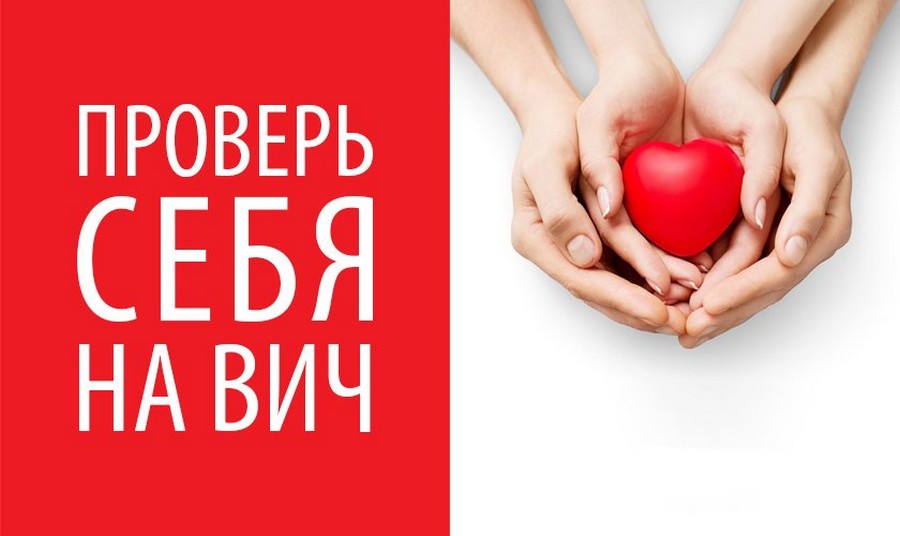 		                                                  Пройти экспресс-тестирование                                                                    на ВИЧ бесплатно и анонимно                                                                     (без документов) можно в                                                                     клинико-диагностическом                                                                       кабинете                                                                  ГАУЗ СО «Богдановичская ЦРБ»                                                                      (кабинет № 116)                                                        Время работы: пн-чт с 8:00 до 15:00                                                                                          пт с 8:00 до 12:00